     H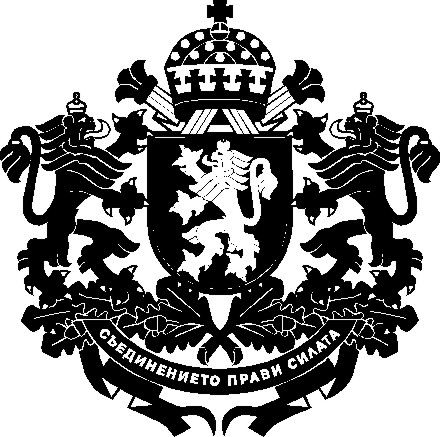 РЕПУБЛИКА БЪЛГАРИЯЗаместник-министър на земеделието и храните …………………………………………………… 2023 г.ДОКЛАДот Георги Тошев – заместник-министър на земеделието и хранитеОтносно: Проект на Правилник за изменение на Устройствения правилник на областните дирекции „Земеделие“УВАЖАЕМИ ГОСПОДИН МИНИСТЪР,На основание чл. 25, ал. 4 от Закона за администрацията, чл. 2, ал. 2 от Постановление № 265 на Министерския съвет от 10 ноември 2009 г. за приемане на Устройствен правилник на Министерството на земеделието и храните и създаване на областни дирекции „Земеделие”, внасям за одобряване проект на Правилник за изменение на Устройствения правилник на областните дирекции „Земеделие“ (обн., ДВ, бр. 7 от 2010 г.).Причини, които налагат приемането на актаС предложения проект в чл. 2, ал. 6, се отменя т. 3 от Устройствения правилник на областните дирекции „Земеделие“ и се актуализират текстове във връзка с Решение на Народното събрание от 06.06.2023 г. за приемане на структура на Министерския съвет на Република България (обн., ДВ, бр. 50 от 2023 г.) с което Министерството на земеделието е преобразувано в Министерство на земеделието и храните и Стратегическия план за развитие на земеделието и селските райони на Република България за периода 2023 – 2027 г.С проекта се предвижда увеличаване числения състав на областните дирекции „Земеделие“ Русе и София град с по две щатни бройки и на Областна дирекция „Земеделие“ – Бургас с три щатни бройки. Необходимите седем щатни бройки за увеличаване числеността на посочените дирекции се осигуряват, като се намалява численият състав на областните дирекции „Земеделие“ Велико Търново, Плевен и Силистра с по една щатна бройка и на Благоевград и София област с по две щатни бройки.ЦелиАктуализиране на текстове в правилника в съответствие с действащата нормативна уредба в страната и оптимизиране числения състав на областните дирекции „Земеделие“. Финансови и други средства, необходими за прилагането на новата уредбаПроектът не предвижда разходването на допълнителни средства от бюджета на Министерството на земеделието и храните. За приемането на проекта на акт не са необходими допълнителни разходи/трансфери и други плащания по бюджета.Очаквани резултати от прилагането на актаПодобряване организацията на работата и осигуряване на необходимите служители за нормално протичане на работния процес в областните дирекции „Земеделие“. Анализ за съответствие с правото на Европейския съюзПроектът не съдържа разпоредби, транспониращи актове на Европейския съюз, поради което не е приложена таблица на съответствието с правото на Европейския съюз.Информация за проведените обществени консултацииНа основание чл. 26, ал. 3 и 4 от Закона за нормативните актове проектът на Правилник и проектът на доклад (мотиви) са публикувани за обществена консултация на интернет страницата на Министерството на земеделието и храните и на Портала за обществени консултации със срок за предложения и становища 30 дни. Съгласно чл. 26, ал. 5 от Закона за нормативните актове справката за постъпилите предложения и становища, заедно с обосновка за неприетите предложения, е публикувана на интернет страницата на Министерство на земеделието и храните и на Портала за обществени консултации.Проектът е съгласуван в съответствие с Правилата за изготвяне и съгласуване на проекти на актове в системата на Министерството на земеделието, храните и горите. Направените целесъобразни бележки и предложения са отразени.УВАЖАЕМИ ГОСПОДИН МИНИСТЪР,Във връзка с гореизложеното и на основание чл. 2, ал. 2 от Постановление 
№ 265 на Министерския съвет от 10 ноември 2009 г. за приемане на Устройствен правилник на Министерството на земеделието и храните и създаване на областни дирекции „Земеделие”, предлагам да одобрите приложения проект на Правилник за изменение на Устройствения правилник на областните дирекции „Земеделие“.С уважение,ГЕОРГИ ТОШЕВЗаместник-министър на земеделието и хранитеДОМИНИСТЪРА НА ЗЕМЕДЕЛИЕТО И ХРАНИТЕГ-Н КИРИЛ ВЪТЕВОДОБРИЛ,МИНИСТЪР:КИРИЛ ВЪТЕВПриложения: Правилник за изменение на Устройствения правилник на областните дирекции „Земеделие“;Справка за отразяване на постъпилите становища;Постъпили становища;Справка за отразяване на постъпилите предложения и становища от проведената обществена консултация;Предложения и становища, постъпили от проведената обществена консултация. 